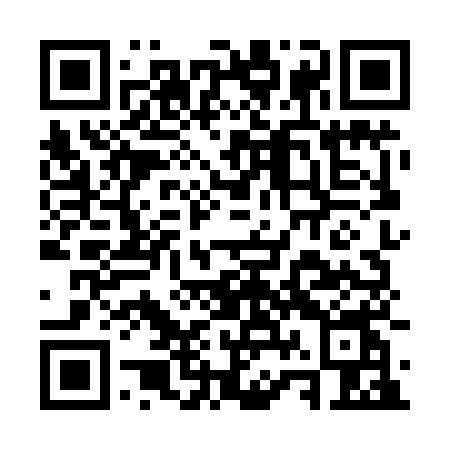 Prayer times for Barcaldine, AustraliaWed 1 May 2024 - Fri 31 May 2024High Latitude Method: NonePrayer Calculation Method: Muslim World LeagueAsar Calculation Method: ShafiPrayer times provided by https://www.salahtimes.comDateDayFajrSunriseDhuhrAsrMaghribIsha1Wed5:226:3912:163:295:527:052Thu5:236:4012:163:285:527:043Fri5:236:4012:163:285:517:044Sat5:246:4112:163:275:507:035Sun5:246:4112:163:275:507:036Mon5:246:4212:153:265:497:027Tue5:256:4212:153:265:497:028Wed5:256:4212:153:255:487:019Thu5:256:4312:153:255:477:0110Fri5:266:4312:153:255:477:0011Sat5:266:4412:153:245:467:0012Sun5:266:4412:153:245:466:5913Mon5:276:4512:153:235:456:5914Tue5:276:4512:153:235:456:5915Wed5:276:4612:153:235:456:5816Thu5:286:4612:153:225:446:5817Fri5:286:4712:153:225:446:5818Sat5:296:4712:153:225:436:5719Sun5:296:4812:153:225:436:5720Mon5:296:4812:153:215:436:5721Tue5:306:4912:153:215:426:5722Wed5:306:4912:163:215:426:5623Thu5:306:4912:163:215:426:5624Fri5:316:5012:163:205:416:5625Sat5:316:5012:163:205:416:5626Sun5:316:5112:163:205:416:5627Mon5:326:5112:163:205:416:5628Tue5:326:5212:163:205:406:5629Wed5:336:5212:163:205:406:5530Thu5:336:5312:163:205:406:5531Fri5:336:5312:173:195:406:55